LLENO Y VACÍOEsta vacío la pecera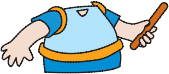 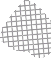 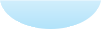 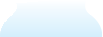 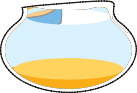 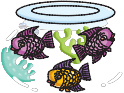 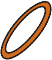 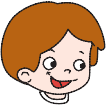 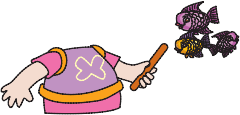 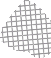 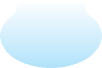 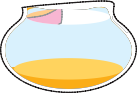 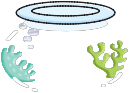 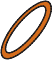 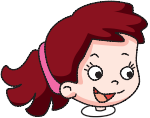 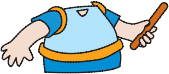 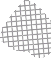 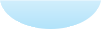 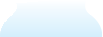 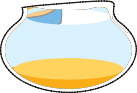 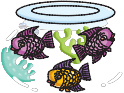 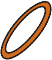 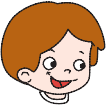 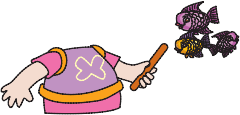 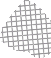 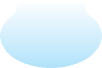 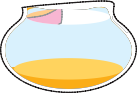 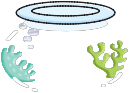 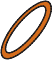 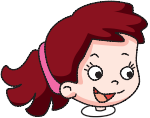 	Esta lleno la pecera LLENO Y VACÍOPinte los recipientes llenos. Encierre los recipientes vacíosPinte la pecera que está llena y encierra la pecera vacíaPinta la canasta llena de manzanas.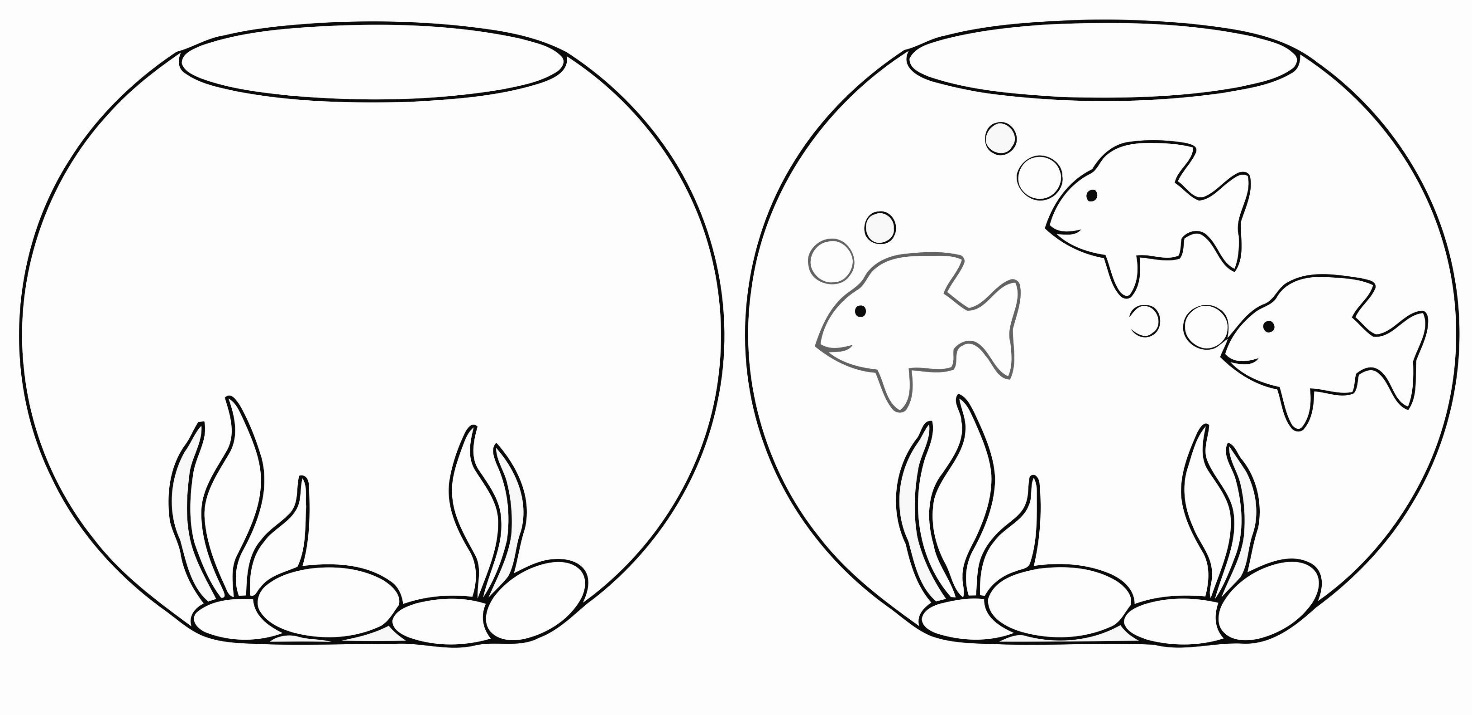 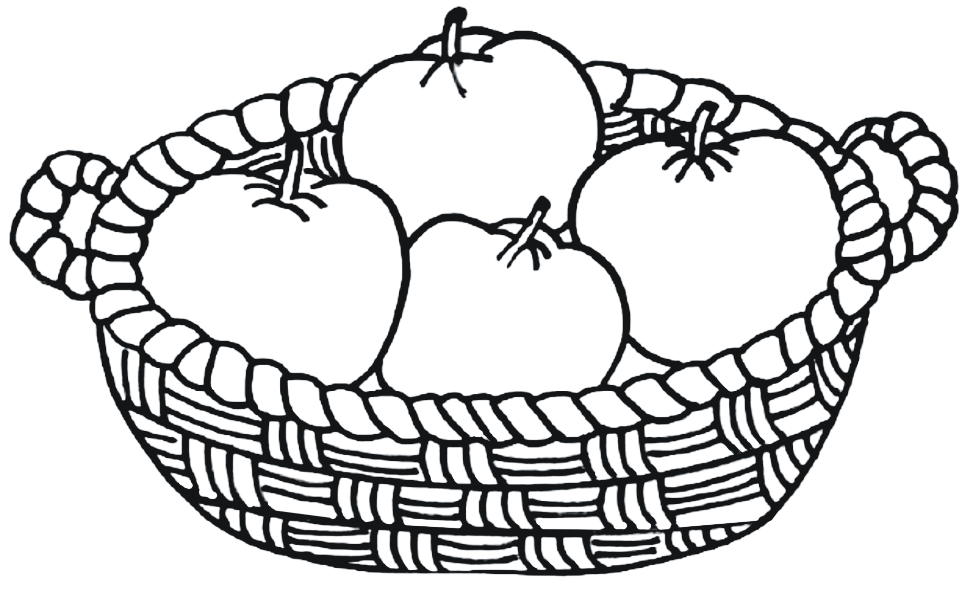 Punza dentro de la canasta que está vacía.LLENO – VACÍO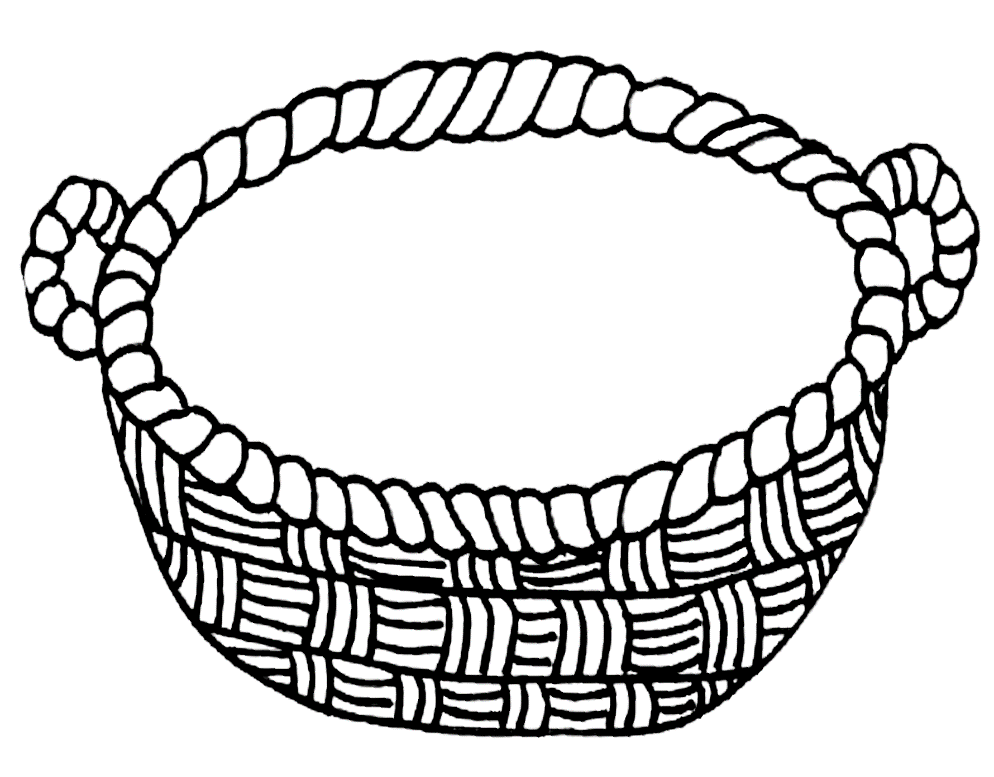 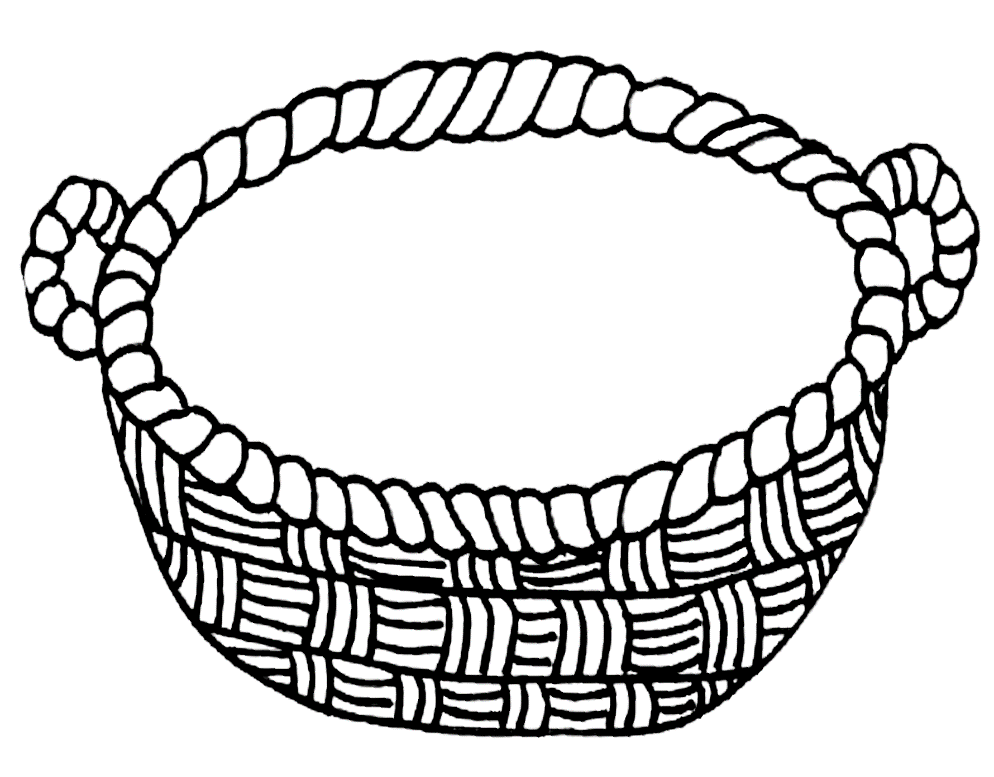 Marca con una X la canasta llena.Encierra en un círculo la canasta vacía.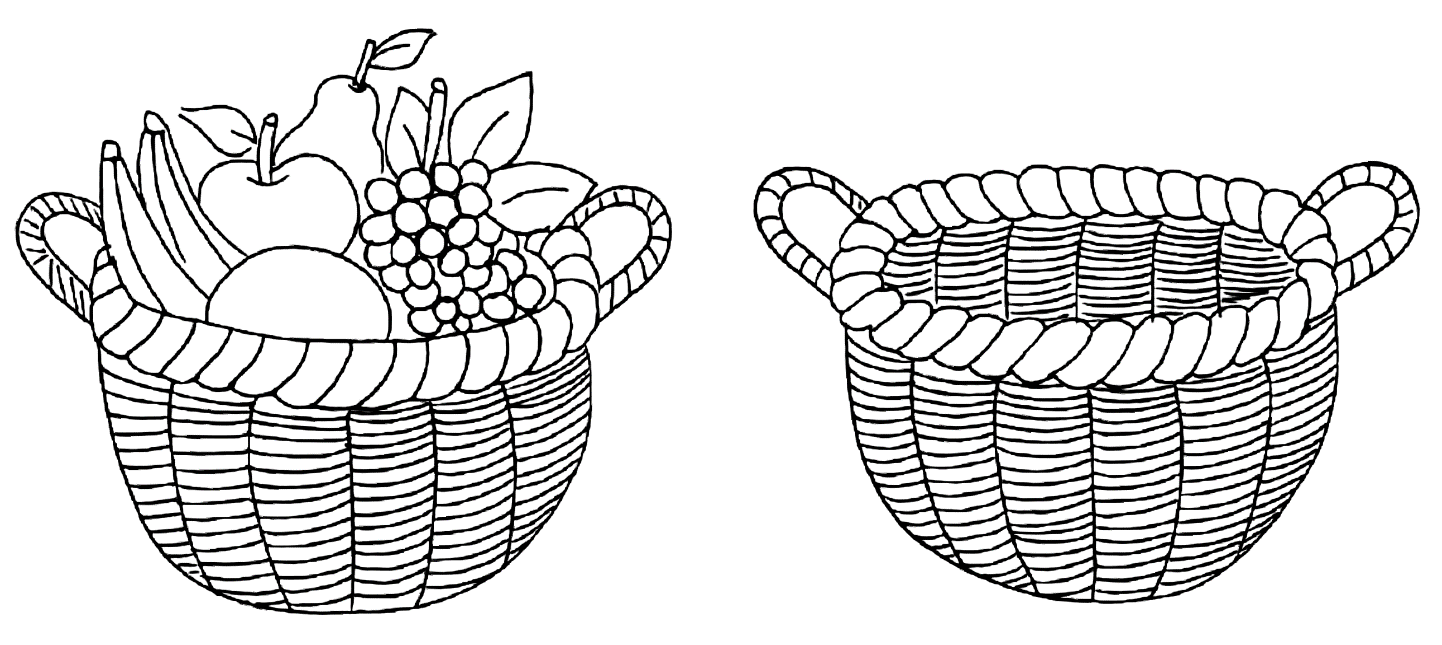 Marca con una X la pecera llena; luego pinta la pecera vacía.Embolilla papel crepé y pega donde está el frasco lleno de pinceles; luego Punza donde está el frasco vacío.Rasga papel seda y pega en la canasta llena de fruta; luego encierra en un círculo donde está la canasta vacía.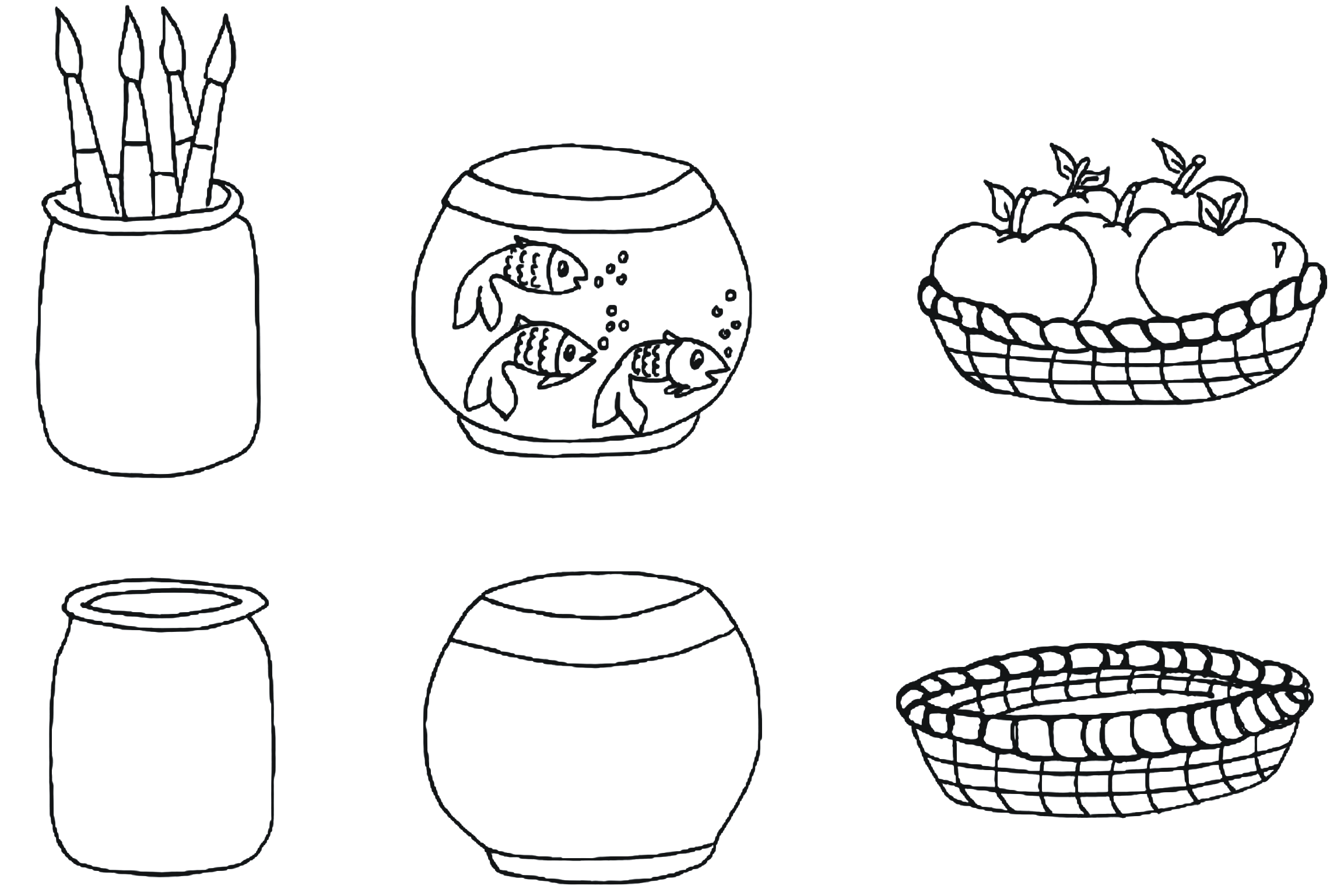 